資　料　（調　査　票）のののニーズにする＜＜＜＜＜＜    のおい   ＞＞＞＞＞＞● このには、をかないでください。● は、このにいてください。● は、あてはまるに○をつけてください。● によっては、ののみにしていただくものもあります。● が「その」になるは、（　　　）にそのをいてください。● したくないはえずに、のにんでください。◇ せ ◇  　 ０３（５２７３）４５１６、 ファクス ０３（３２０９）３４４１〒１６０－８４８４　１－４－１　　２（・・をく、８３０から５まで）　　◇ について ◇　　ここからがはじまります　こので、「あなた」とあるのは、『あてご』 のことです。できるかぎりあてごがおえください。ごができないは、ごやのが、あてごのやにったとなるよう、のをまえてごください。１　このにしていただくはどなたですか。（○はひとつ）１　あてご	３　その（　　　　　　　　　　　　　　）２　ごの　　１　ごについて　２　あなたのをおきします。（○はひとつ）１　	２　３　あなたのをおきします。１１のをおきください。４　あなたとにんでいるのはですか。（※「４　」をしたは「18・18」のどちらかあてはまるにも○を）（○はいくつでも）１　	４　（18・18）　　　　　　　　７　ひとりらし２　	５　	　　８　グループホームでの３　	６　その	　　９　その（　             　　　）　　２　やのについて　５　あなたがっているやなどのをおきします。をおちのは、・もごください。また、やのをけていたり、、などのをけているは、あてはまるものに○をつけてください。（○はいくつでも）１　（　　　）２　の（　　　）３　（　　　）４　（）の５　　※のからあてはまるに〇をスペクトラム（ASD）	③ （LD）（ADHD）	④ ６　７　の（：　　　　　　　　　　　　　　　　）（をけてからの：　　　　）→１、３、４に○がつかなかったは８へ６　５で 「１ 」　とされたにおきします。
どのようながありますか。（○はいくつでも）１　（・・）２　・・そしゃく３　４　・５　（、、、ぼうこう・、、、）７　５で 「３ 」または「４ （）の」、もしくはをされたにおきします。　　　どのようながありますか。（○はいくつでも）１　			４　（アルコール・）２　（うつ・）	５　その（　　　　　　　　　　　　）３　（・パニック	６　わからない・・PTSD・など）　　ここからはてのにおきします。　８　あなたのやの・について、あなたやごのなどがにづいたをおきします。（○はひとつ）１　まれたとき	６　19～29		11　65～69２　０～５	７　30～39		12　70～74３　６～12	８　40～49		13　75４　13～15	９　50～59５　16～18	10　60～64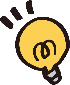 のやのなど、にとされるなのことを「ケア」といいます。● ケアの　・ネブライザー　　　　の（ガーゼ）　の　　　エアウェイなど９　あなたはにとしているケアがありますか。
（○はひとつ）１　はい		２　いいえ10　あなたは、やの・について、どのようなでをけたり、をしたりしていますか。（○はいくつでも）１　（・リハビリ・など） 　５　その２　の・クリニック	（　　　　　　　　　　　　　）３　	６　にはしていない４　11　について、をおきします。（あてはまるものに○）１　している　　　　　　　 ４　している２　をけている　　　５　その（　　　　　　　　　　　　　）３　をけている　  　 ６　していない12　あなたは、のののどのようなで、やがですか。（○はいくつでも）１　	８ 　・き	15　になの２　せつ	  9 　    ・	16　のり３　	10　の・	17　の４　り	11　おの	18　やなどのき５　え	12　のい	19　その６　・・	13　、・	（　　　　　　　　　　　　　　）　　の	14　、・	20　やはない７　の	の　　　　　→20に○をつけたは17へ13　ののでやがなにおきします。
あなたをに・しているはどなたですか。（○はひとつ）１　２　３　　　　　　　　　　　→１～５のいずれかに〇をつけたは14、15、16へ４　５　その６　ホームヘルパー７　ボランティア　　　　　　　　　　 →６～８のいずれかに〇をつけたは16へ８　その（　　　　　　　　　　）14　13で 「１」～「５」 のうちいずれかをされたにおきします。
あなたをに・しているはですか。（○はひとつ）１　18～19	４　40～49	７　65～74２　20～29	５　50～59	　8　75３　30～39	６　60～6415　13で 「１」～「５」 のうちいずれかをされたにおきします。あなたをに・しているは、あなたのを・することがありますか。あなたへの・がある、それはどのようなものですか。（○はいくつでも）１　の		４　あなたのの２　のて		５　その（　　　　　　　　　　　　　　　　）３　の		６　ない16　ののでやがなにおきします。ながあなたを・できなくなったはどうしますか。
（○はいくつでも）１　にんでいるにむ	７　グループホーム、ホームにする２　にんでいるにむ	８　にする３　ホームヘルパー（）をする	９　をてる４　をする	10　その（　　　　　　　　）５　ショートステイをする	11　まだわからない６　にする		　　３　やのについて　17　あなたには、でっていることがありますか。
（○はいくつでも）１　にがある	11　のにがある２　えやなどが	12　やにするのがないできない	13　ったときするがいない３　などができない	14　などのきがしい４　のやが	15　やをしたでてもらえ５　にがある	るがくにない６　・についてっている	16　にがある７　についてっている	17　にをじている８　のにがある	18　その９　のにがある	（         　　　　　　　　　　　　　　　）10　のにがある	19　にない18　あなたがったときにするはですか。（○はいくつでも）１　や	２　の 	３　・・の	４　・	５　のやの	６　・	７　サービスをした	８　ヘルパー	９　の	10　の	（・・ソーシャルワーカー）みれたでしてらしていけるようなをできるみ。にはセンター（）のほか、センター（）、シャロームみなみ（）、センター（）の３つのがあります。19　あなたは、やセンターなどににするためには、どのようなことがだといますか。（○はいくつでも）１　やＦＡＸでの	８　やそのなどじの２　メールでの　　　　　　　　　　　による　３　でのによる	９　どんなにもできる４　やの	10　にする５　のい	11　プライバシーの６　なでの	12　その（                       ）７　な	13　にない20　あなたは、にするを、にどこからていますか。
（○はいくつでも）１　の	７　インターネット２　のホームページ	８　・３　の	９　のやの４　センター	10　５　	11　その（          　　　　　）６　テレビ・ラジオ                   	12　にない　　４　やについて　21　あなたは、の、にどのようにごしていますか。（○はひとつ）１　・としていている２　パート・アルバイトなどでいている３　でいている　　　　　　　　　　（・・のいなど）４　（A・B）、などでいている５　にっている（・・センター・デイケア）６　・などにっている７　８　９　でをしている10 をしている11 12 その（　　　　　　　　　　　　　　　　　　　）13 になにもしていない　22　21で 「1」～「4」のうちいずれかをされたにおきします。
でている・のについて、をくのはいくらですか。（○はひとつ）１　１	５　１０１５２　１３	６　１５２０３　３５	７　２０４　５１０	23　21で 「1」～「4」のうちいずれかをされたにおきします。
をするでっていることはありますか（○はいくつでも）１　がない	７　のがしている２　につらい	８　がにしていない３　につらい	９　をえるのがい、えられなくてられる４　が	10　その５　の　　　　　 　　（　           　                 　　　）６　でのがいない	　11　にない　ここからはてのにおきします。　24　あなたごのなのをおきします。（○は２つまで）１　（など）　　　 　５　（など）２　・（）	６　３　など（）	７　のまたは４　（）	８　その（　                                ）25　がするためにはどのようなことがだといますか。（○は３つまで）１　にけての	９　にじたな２　してからの	10　のの３　・にじた	11　ジョブコーチなどからの４　にった	12　のバリアフリー５　での	13　のバリアフリー６　にったをつける	14　その７　けのの　　　　　　（　　　   　　　　　　　　　）８　にったをつける	15 にない　　５　やバリアフリーについて　26　あなたは、にしてどのようなことでっていますか。
（○は３つまで）１　のやがあるとが	８　・にをじる２　のやがあるとが	９　てやなどにより、３　バスやタクシーのが	にがある４　のやりえが	10　するのにがである５　のが	11　したくてもがいない６　トイレのが	12　その（　　　　　　　　　　　　）７　れたときのがない	13　にない27　あなたは、まいにしてどのようなをとしていますか。
（○はいくつでも）１　の・	５　グループホームなどの２　やなど	６　その３　へのの　　　　　　（　　　　　　　　　　　　　　　）４　の　　　　　　　７　にない　　（しをむ）　　６　サービスについて　28　あなたは、のようなサービスをしていますか。また、（２～３に）したいといますか。28でおいするサービスは、サービスです。サービスなどけサービスはめないでください。（１）でのをするサービス（２）をするサービス（３）のをするサービス（４）なをうサービス（５）やをするサービス（５）やをするサービス（き）（６）まいの・まいにするサービス（７）・・（８）のサービス（９）をとした（10）にする（11）へのえ29　あなたは、サービスにしてっていることがありますか。
（○はいくつでも）１　サービスにするがない	６　したいサービスができない２　でのきが	７　サービスがてられていない３　できるやがない	８　（）がきい４　とののが　   9　その５　サービスのがくない	（　　　　　　　　　　　　　　　）	10　にないのがなサービスをよりしてすることができるように、サービスをするは「サービス」をることとなっています。でごのサービスをみてるセルフプランもあります。● サービスがめているサービスをするにな、ごのための（トータルプラン）です。ご・ごのするやサービスのにづき、のをけたのが、、、、、のなから、でのしたをえるための「サービス」をします。「サービス」をすると、が、サービスのやをったり、にへのをい、のしをったりします。がした18ののためのは、センターをめ、19かののがあります（11）。サービスのをしたいは、（TEL：03-5273-4583、FAX：03-3209-3441）へおいわせください。● セルフプランにせずに、ご・ごやながをすることもできます。サービスのはご・ごがうことになります。30　サービスをしているにおきします。していないは33へんでください。サービスについて、をえてください。（○はひとつ）のにをしているとサービスのをけているので、ケアマネージャーにケアプランをしている	→１、２に○をつけたは33へんでくださいびやとセルフプランをしている→３に○をつけた方は31へんでください31　30で 「3」 としたにおきします。セルフプランでサービスをしようとしたはですか（○はいくつでも）をできるがないからのサービスでしている、でサービスをしたい、をするがないからセルフプランのがにできるからその（　　　　　　　　　　　　　　　　　　　　　　　　　　　　　　）にない32　30で「3」 としたにおきします。サービスをセルフプランでしてみて、ったことは何ですか。（○はいくつでも）１　サービスなどのをらするがある２　したいサービスのやにするをうがある３　によるなアドバイスがない４　その（　　　　　　　　　　　　　　　　　　　　　　　　　　　）５　にない33　65の（45～64でのをみます）におきします。それのは35へんでください。
あなたにあてはまるものはどれですか。（○はひとつ）１　・をけており、サービスとサービスとをわせてしている２　・をけており、サービスだけをしている３　・をけているが、サービスもサービスもしていない４　・をけていないし、サービスもサービスもしていない５　ができるにしているが、のサービス（やなど）をなので、サービスをしていない６　・でになったので、サービスをせず、サービスをしている７　その（　　　　　　　　　　　　　　　　　　　　　　　　　　　　　　　　）34　65の（45～64でのをみます）で、はサービスをし、はサービスをのにおきします。サービスにしてどんなことがありましたか。（○はいくつでも）１　ケアマネージャーにでもできるようになってよかった２　がレンタルできるようになってよかった３　サービスにないリハビリ、といったサービスがえるようになってよかった４　サービスのがってしまった５　じサービスをしけることができず、にすることになった６　がした７　サービスのせのきがだった８　その（　　　　　　　　　　　　　　　　　　　　　　　　　　　　　　　　）９　になし　　７　について　35　あなたが、やなどのがしたときにることやなことはですか。（○はいくつでも）１　のをるがない	９　のが２　けをめるがない	10　やをたい３　くにけてくれるがいない	11 その４　ではできない	５　のがにしているか　６　でながけられるか　　　12　にない７　でのとにごすのがしい８　やケアをできるかどうか36　あなたは、にしてどのようなえをしていますか。
（○はいくつでも）１　からでのをしっている２　ちしの、のをしている３　でなやのなどをえている４　のやに、がしたときのけをおいしている５　の「」にしている６　のをっている、ったことがある７　などでしてほしいことをきとめてある８　にしたことがある９　その（　　　　　　　　　　　　　　　　　　　　　　　　　　　　　　　　）10　にない　　８　について　28４からスタートしたでは「ない」をし、「の」をめています。そのことによって、のあるもないもにらせるをしています。● 「ないの」とはこのでは、・・などのや、やおなどのが、のあるにして、ななく、をとしてすることをしています。これを「ないの」といいます。：「をにをされる」「いすをにのをされる」など● 「の」とはのあるは、のにあるバリアによってしづらいがあります。このでは、・・などのや、やおなどのにして、のあるから、のにあるバリアをりくためにらかのをとしているとのがえられたとき（※）に、がすぎないですること（にしては、にめること）をめています。これを「の」といいます。※（をむ。）、、、、をすことやりなどのサインによる、などなによりがえられることをいいます。やのあるの、、、など、のあるのコミュニケーションをするのサポートによりのがえられることもまれます。をけたとじたときのごは、（TEL：03-5273-4516、FAX：03-3209-3441）へおいわせください。37　あなたは３で、があることがで、とじるいをけたがありますか。あてはまるのに○をし、ああああになをごください。（〇はいくつでも）１　などので		　７　サービスで２　、などで		　８　むやをりるで３　で		　９　、コミュニケーションで４　、ので		　10　、で５　・などで		　11　その（　　　　　　　　　　　）６　サービス（、いなど）で　12　にないな：38　あなたが、へのとしていとったこと、があってかったこと、されたとじたことはありますか。あてはまるのに○をし、　　　になをごください。（〇はいくつでも）１　などので		　７　サービスで２　、などで		　８　むやをりるで３　で		　９　、コミュニケーションで４　、ので		　10　、で５　・などで		　11　その（　　　　　　　　　　　）６　サービス（、いなど）で　12　にないな：39　のをするために、どのようなことにをれるべきだといますか。（○はいくつでも）１　にする・の２　にけたりみにわるの・３　のをするリーフレットの４　のをするイベントの５　やでのをやすこと６　やでともにび、ともにらすこと７　やでのにするや８　についてのやの９　のの10　その（　　　        　　　　　　　　　　　                      　　　）11　にない、、などにより、がでないのをるです。などがこうしたのをし、やでそのらしいをるため、おいします。にはの２があります。● 「」　＜すでにがなに＞によってばれた・・が、のをえながら、や・をすることによって、を・するです。● 「」　＜のにえたいに＞がになったにえて、があらかじめんだ（の）とおいするをめ、でします。についてしく知りたいは、センター（TEL：03-5273-4522、FAX：03-5273-3082）へおいわせください。40　をしたいといますか。（〇はひとつ）１　、している２　したい３　はえていない４　わからない41　40で「３　はえていない」または「４　わからない」 としたにおきします。そのはなんですか。（〇はいくつでも）１　まだ、のをとするではない２　、きがわかりにくい３　がわからない４　のが５　できるがいたらない６　にえたことがない7　その　　９　について　42　あなたは、どのようなをしますか。（○はひとつ）１　にじてサービスをしながらでをする２　のグループホームにする３　ののにする４　でもいいのでグループホームにする５　でもいいのでのにする６　のにする７　その（　　　　　　　　　　　　　　　　　　　　　　　　　　　　　　　　）８　わからない43　あなたがでしてらしていくためには、どのようながだといますか。（○は３つまで）１　・の２　にするサービスの３　ケアのなにするの４　・の５　・の６　の７　サービスの８　サービスの ９　の10　の11　・などの12　グループホームの・13　の・14　けのまいの、の（まいしなど）15　・などのバリアフリー16　でしあえるみづくり17　やスポーツの18　の19　の20　のをとした21　の・の22　やがになったり、くなったにのをるみづくり23　その（　　　　　　　　　　　　　　　　　　　　　　　　　　　　　　　　）24　にない　　10　　44　のにして、ご・ごなどがありましたら、ごにおきください。※	おきいただいたご・ごに、におえすることはできかねますが、ののにさせていただきます。はでわりです。にごいただき、にありがとうございました。１２ ()までに、の「」に、ごいただいたこのをれて、ポストにしてください。にをるはありません。また、のから、やに、ごおをおきにならないよう、おいします。にしているののニーズにする＜＜＜＜＜＜    のおい   ＞＞＞＞＞＞● このには、をかないでください。● は、このにいてください。● は、あてはまるに○をつけてください。● によっては、ののみにしていただくものもあります。● が「その」になるは、（　　　）にそのをいてください。● したくないはえずに、のにんでください。◇ せ ◇  　 ０３（５２７３）４５１６、 ファクス ０３（３２０９）３４４１〒１６０－８４８４　１－４－１　　２（・・をく、８３０から５まで）　　　◇ について ◇12（）までの「」に、をきれたこのをれて、ポストにしてください。  をるはありません。　　ここからがはじまります　こので、「あなた」とあるのは、『あてご』 のことです。できるかぎりあてごがおえください。 ごができないは、ごやののが、あてごのやにったとなるよう、のをまえてごください。１　このにしていただくはどなたですか。（○はひとつ）１　あてご	３　の　２　ごの	４　その（　　　　　　　　　　　　　　）　　１　ごについて　２　あなたのをおきします。（○はひとつ）１　	２　３　あなたのをおきします。１１のをおきください。４　あなたがっているのをおきします。をおちのは、・にも○をつけてください。（○はいくつでも）１　（１　　２　　３　　４　　５　　６）①　（・・）②　・・そしゃく③　④　・⑤　（、、、ぼうこう・、、、）２　の（１　　２　　３　　４）３　（１　　２　　３）４　これらのはっていない　　２　について　５　あなたがしているのあるをおきします。
（○はひとつ）１　	４　（をく）２　２３	５　３　（２３をく）	６　その（　　　　　　　　　　　　　）６　あなたがのにしてからのをおきします。
（○はひとつ）１　１	５　１０～２０２　１～３	６　２０３　３～５	７　わからない４　５～１０７　あなたがのにすることになったはですか。
（○はいくつでも）１　からするため	７　 まいにがあったため２　リハビリやのをけるため	８　 サービスがなため３　がされがあるため	９　 などにめられたため４　によるがしくなったため	10　その５　がなため	（　　　　　　　　　　　　　　　）６　なケアがなため	11　わからない　　３　でのについて　８　あなたが、（にるにんでいた）にるときなどにることはありますか。（○はいくつでも）１　るがない、またはがしい	７　やがいない２　るときのがいない	８　のがである３　などにおがかかる	９　その４　のがにしていない	（    　　              　 　）５　ではながけられない	６　ったときはでいることがい                    10　にることはない９　あなたは、でのにしていますか。（○はひとつ）１　にしている	４　にである２　ややしている	５　わからない３　ややである10　あなたがのらしので、ることやにじていることはありますか。（○はいくつでも）１　のりのことがでは	９　がうまくけない　　にできない	10　ったときするがいない２　にがある	11　とあまりえない３　プライバシーがにたれない	12　のにとなく４　1ののリズムがにならない	　 　をじる５　のにがある	13　その６　やにがある	（　　　　　　　　　　　　　　　）７　のがない	８　ののにがある       14　にることはない11　あなたは、しているにして、どのようながありますか。（○はいくつでも）１　・のの	８　 のの２　への	９　 の３　プライバシーへの	10　の４　（・）の	11　にけたの５　のの	12　その６　の	（　　　　　　　　　　　　　　　　）７　の	13　にないのやのなど、にとされるなのことを「ケア」といいます。● ケアの　・ネブライザー　　　　の（ガーゼ）　の　　　エアウェイなど12　ケアについています。あなたはにとしているケアがありますか（○はひとつ）１　からにるまでケアがある２　したはなかったが、はなケアがある３　なし13　あなたはどのくらいのでしていますか。（○はひとつ）１　ほぼ	３　に１～２	５　あまりしない２　に３～４	４　に１～３14　あなたごのなのをおきします。（○は２つまで）１　（など）	４　のまたは２　など（）	５　その３　	（　                                ）　　４　やのについて　15　あなたがったときにするはですか。（○はいくつでも）１　や	８　（、、ｿｰｼｬﾙﾜｰｶｰ）２　の	９　の（の）３　	10　センター４　・	11　５　したの	12　インターネットの６　のやの	13　その７　サービスをした	　　（　　　　　　　　　　　　　　　　　）　　　　　　　　　14　するはいない16　あなたは、にするを、にどこからていますか。
（○はいくつでも）１　や	９　インターネット２　	10　・３　・	11　のやの４　の	12　５　のホームページ	13　の６　の（の）	14　その７　センター	（　　　　　　　　　　　　　）８　テレビ・ラジオ	15　にない　　５　について　17　が2410にされたことをっていますか。
（○はひとつ）１　っている　　　　　２　らない　　　　　　３　わからない18　あなたは、のにむけたりみをっていますか。（○はいくつでも）１　のに・がいる２　のにについてできるがいる３　のやがらかになっている４　その（　　　　　　　　　　　　　　　　　　　　　　　　　　　　　　　）５　わからない※のあるやをしたからのや・は、センター（TEL：03-5273-4368、FAX：03-3209-3441）へごください。、、などにより、がでないのをるです。などがこうしたのをし、やでそのらしいをるため、おいします。にはの２があります。● 「」　＜すでにがなに＞によってばれた・・が、のをえながら、や・をすることによって、を・するです。● 「」　＜のにえたいに＞がになったにえて、があらかじめんだ（の）とおいするをめ、でします。についてしく知りたいは、センター（TEL：03-5273-4522、FAX：03-5273-3082）へおいわせください。19　をしたいといますか。（〇はひとつ）１　、している２　したい３　はえていない４　わからない20　19で「３　はえていない」または「４　わからない」 としたにおきします。そのはなんですか。（〇はいくつでも）１　まだ、のをとするではない２　、きがわかりにくい３　がわからない４　のが５　できるがいたらない６　にえたことがない7　その　　６　のらしについて　21　あなたは、どのようなをしますか。（○はひとつ）１　をして、にじてサービスをしながらでしたい２　をして、のグループホームでしたい３　をして、ののグループホームでしたい４　のでしたい５　のでらしたい６　わからない22　がでしてらしていくためには、どのようながだといますか。（○は３つまで）１　・の２　にするサービスの３　ケアのなにするの４　・の５　・の６　の７　サービスの８　サービスの ９　の10　の11　・などの12　グループホームの・13　の・14　けのまいの、の（まいしなど）15　・などのバリアフリー16　でしあえるみづくり17　やスポーツの18　の19　の20　（）のをとした21　の・の22　やがになったり、くなったにのをるみづくり23　その（　　　　　　　　　　　　　　　　　　　　　　　　　　　　　　　　）24　にない　　７　　23　にして、ご・ごなどがありましたら、ごにおきください。※	おきいただいたご・ごに、におえすることはできかねますが、ののにさせていただきます。はでわりです。にごいただき、にありがとうございました。１２()までに、の「」に、ごいただいたこのをれて、ポストにしてください。にをるはありません。また、のから、やに、ごおをおきにならないよう、おいします。児童（18歳未満）の保護者の方区民の生活のニーズに関する調査＜＜＜＜＜＜    記入上のお願い   ＞＞＞＞＞＞● 必要に応じて、お子さんとご相談しながらご回答ください。● この調査票には、名前を書かないでください。● 回答は、この調査票に直接書いてください。● 回答は、あてはまる番号に○印をつけてください。● 質問によっては、一部の方のみに回答していただくものもあります。● 回答が「その他」になる場合は、（　　　）内にその内容を書いてください。● 回答したくない質問は答えずに、次の質問に進んでください。◇ ふりがなつきもあります ◇　　ふりがなつきをおめのはしますので、おいわせください。◇ 問合せ先 ◇福祉部 障害者福祉課 福祉推進係　Ｔｅｌ ０３（５２７３）４５１６、 Ｆａｘ ０３（３２０９）３４４１〒１６０－８４８４　新宿区歌舞伎町１－４－１　　新宿区役所２階（土曜・日曜・祝日を除く、午前８時３０分から午後５時まで）　　◇ 返送期限について ◇令和元年12月6日（金）まで同封の「返信用封筒」に、回答を書き入れたこの調査票を入れて、ポストに投函してください。  切手を貼る必要はありません。　　ここから調査がはじまります　問１　この調査票に回答していただく方は、あて名のお子さんから見て、どなたにあたりますか。（○はひとつ）１　父親	　3　両親以外の家族２　母親	４　その他（　　　　　　　　　　　　　　）　　１　お子さんについて　問２　お子さんの性別をお聞きします。（○はひとつ）１　男性	２　女性問３　お子さんの年齢をお聞きします。令和元年１１月１日現在の満年齢をお書きください。 歳問４　あて名のお子さんと一緒に住んでいるのは誰ですか。（○はいくつでも）１　父親	　３　兄弟姉妹	 　　　　５　その他親族２　母親	４　祖父母	         ６　その他（　　　　　　　　　　　      　）　　２　障害や健康の状況について　問５　お子さんが持っている手帳や医療券などの種類をお聞きします。手帳をお持ちの方は、等級・程度もご記入ください。また、自立支援医療や難病医療の給付を受けていたり、発達障害、高次脳機能障害などの診断を受けている方は、あてはまるものに○をつけてください。（○はいくつでも）１　身体障害者手帳（　　　級）	→１に○がついた方は問６へ２　愛の手帳（　　　度）３　精神障害者保健福祉手帳（　　　級）４　自立支援医療（精神通院医療）の給付５　発達障害　※下記選択肢の中からあてはまる診断名に〇を　① 自閉スペクトラム症（ASD）　　　　　 	③ 学習障害（LD）② 注意欠如・多動症（ADHD）			④ 発達性協調運動障害  6　高次脳機能障害７　難病医療の給付（病名：　　　　　　　　　　　　　　　　）（診断を受けてからの期間：　　年　　ヶ月）８　これらの手帳等は持ってないし、診断も受けていない→１と８に○がつかなかった方は問８へ問６　問５で 「１ 身体障害者手帳」　と回答された方にお聞きします。どのような障害がありますか。（○はいくつでも）１　肢体不自由（上肢・下肢・体幹等）２　音声・言語・そしゃく機能障害３　視覚障害４　聴覚・平衡機能障害５　内部障害（心臓、呼吸器、腎臓、ぼうこう・直腸、小腸、免疫機能、肝臓）→問８へ進んでください。問７　問５で 「８ これらの手帳等は持ってないし、診断も受けていない」 と回答された方にお聞きします。
お子さんの発達の特徴として心配なことはありますか。（○はいくつでも）１　言葉が遅れている	７　不器用なところがある２　落ち着きがない	８　かんしゃくが強い３　こだわりが強い	９　なんとなく他の子と違うと感じる４　コミュニケーションが苦手	10　その他５　感覚の問題（感覚過敏、感覚鈍麻）	（　　　　　　　　　　　　　　　　）６　発達に偏りがある	11　あてはまるものはない　ここからは全ての方にお聞きします。 問８　お子さんの障害や心身の不調・特性について、ご家族の方などが最初に気づいた時期をお聞きします。（○はひとつ）問９　お子さんの障害や心身の不調・特性について、はじめてわかったのは、どのようなときでしたか。（○はひとつ）１　生まれてまもなく知らされた２　家族や周りの人が気づいた３　乳幼児健診で知らされた４　育児相談などで知らされた５　医療機関で診察したときに知らされた痰の吸引や経管栄養の注入など、日常生活に必要とされる医療的な生活援助行為のことを「医療的ケア」といいます。● 医療的ケアの例吸引　吸入・ネブライザー　経管栄養　導尿　酸素療法　気管切開部の管理（ガーゼ交換等）　人工呼吸器の管理　中心静脈栄養　鼻咽頭エアウェイなど問10　お子さんは日常的に必要としている医療的ケアがありますか。
（○はひとつ）１　はい　　　　　　　　　　　　　　　２　いいえ問11　お子さんの障害や心身の不調・特性について、どのような医療機関で治療を受けたり、相談をしたりしていますか。（○はいくつでも）１　専門病院（療育・リハビリ科・精神科など）　		５　その他２　専門の診療所・クリニック	（　　　　　　　　　　　　　）３　一般病院		６　医療機関には相談していない４　大学病院問12　障害等について、受診状況等をお聞きします。（あてはまるものに○）１　通院している　　　　　　　４　現在入院している２　訪問診療を受けている　　　５　その他（　　　　　　　　　　　　　）３　訪問看護を受けている　　　６　通院していない問13　お子さんは、毎日の生活の中で、どのような介助や支援が必要ですか。
（○はいくつでも）１　食事	９　通院、通園・通学以外の外出２　排せつ	10　日常生活に必要な意思の伝達３　入浴	11　日常生活動作の見守り４　寝返り	12　学習の支援５　着替え	13　その他６　室内の移動	（　　　　　　　　　　　　　　　）７　洗顔・歯磨き　　　　　　　　　　　　14　介助や支援は必要ない８　通院、通園・通学　　　        　　　　　　　　→14に○をつけた方は問16へ問14　毎日の生活の中で介助や支援が必要な方にお聞きします。
お子さんを主に介助・支援している人はどなたですか。（○はひとつ）１　父親	３　その他親族	　　　 　　　５　ボランティア２　母親	４　ホームヘルパー	　　　６　その他（　　　　　　　　　）問15　毎日の生活の中で介助や支援が必要な方にお聞きします。お子さんを介助・支援する立場から、どのような悩みや不安を抱えていますか。（○はいくつでも）１　介助してくれる人が足りない		11　睡眠が不足している２　何かあった時に介助を頼める人がいない		12　精神的な負担が大きい３　他の家族の協力が少ない		13　経済的な負担が大きい４　仕事に出られない		14　周囲の人や職場などの理解がない５　長期的な外出ができない		15　子どもの特性による育てにくさを６　介助や支援の方法がわからない		　　 感じる７　休養やくつろぐ時間がない		16　きょうだい児の世話が十分にできない８　身体的な負担が大きい		17　その他９　健康について不安がある		10　体調不良でも病院に行く時間がない		18　特に悩みや不安はない　　３　相談や福祉の情報について　問16　お子さんが、日常生活で困っていることがありますか。（○はいくつでも）
(お子さんの思いをご回答ください)問17　お子さんやご家族の方が困ったときに相談する相手は誰ですか。　　　（○はいくつでも）住み慣れた地域で安心して暮らしていけるような支援を提供できる仕組み。新宿区には基幹相談支援センター（障害者福祉課内）のほか、障害者福祉センター（身体障害）、シャロームみなみ風（知的障害）、障害者生活支援センター（精神障害）の３つの拠点があります。問18　区役所などに気軽に相談するためには、どのようなことが必要だと思いますか。（○はいくつでも）電話やＦＡＸでの相談電子メールでの相談スマートフォンによるアプリやSNSでの相談自宅での訪問による相談休日や夜間の相談専門性の高い相談身近な地域での相談定期的な相談問19　障害に関する知識や福祉に関する情報を、主にどこから得ていますか。　（○はいくつでも）１　区の広報紙 	９　 医療機関２　区のホームページ	10　学校の先生３　区の窓口	11　保育園・子ども園・幼稚園の先生４　保健センター	12　児童発達支援などの療育機関５　テレビ・ラジオ	13　その他６　インターネット	（　　　　　　　　　　　　　　　）７　新聞・書籍	14　知る方法がわからない８　障害等の当事者会や家族の会　　４　教育・保育について　問20　お子さんが通園・通学などをしているところをお聞きします。
（あてはまるものに○）Ａ　小学校入学前１　保育園		５　子ども総合センター以外の児童発達支援などの２　子ども園	療育機関３　幼稚園	６　その他（　　　　　　　　　　　　　　　　　）４　子ども総合センター	７　通園・通所はしていない→Ａにあてはまる方は問21、22、24、25、26へＢ　小中学校等に在学中８　小学校の通常の学級９　小学校のまなびの教室（特別支援教室）10　小学校の特別支援学級11　特別支援学校の小学部 12　中学校の通常の学級13　中学校のまなびの教室（特別支援教室）14　中学校の特別支援学級15　特別支援学校の中学部			→Ｂにあてはまる方は問23～26へＣ　高等学校等に在学中16　高等学校（定時制・通信制を含む）17　特別支援学校の高等部18　その他の学校（　　　　　　　　　　　　　　　　　　　　　　　　　　　　　）　　　→Ｃにあてはまる方は23～25、27へＤ　義務教育終了後、通学はしていない具体的には何をしていますか。（                                                              　　　　　  ）→Ｄにあてはまる方は問28へ問21　問20で ｢Ａ　小学校入学前（１～７）｣ と回答した方にお聞きします。
通園生活や今後の進路等で困っていることや心配していることはありますか。（〇はいくつでも）１　 通園の送迎が大変２　 周囲の子どもとの関係が心配３　 園の先生の指導の仕方が心配４　 本人の成長が心配５　 今後の進路について迷っている６　 子どもの将来に不安がある７　 保育や教育・療育に関する情報が少ない８　 療育・リハビリテーションの機会が少ない９　 費用など経済的な負担が大きい10　その他（　　　　　　　　　　　　　　　　　　　　　　　　　　　　　　　　）11　特に困っていることや心配はない問22　問20で ｢Ａ　小学校入学前（１～７）｣ と回答した方にお聞きします。
小学校はどの教育機関を希望しますか。（○はひとつ）１　小学校の通常の学級２　小学校の通常の学級とまなびの教室（特別支援教室）３　小学校の特別支援学級４　特別支援学校の小学部５　わからない→問24へ進んでください。問23　問20で｢Ｂ　小中学校等に在学中（８～15）｣または｢Ｃ　高等学校等に在学中（16～18）｣と回答した方にお聞きします。
通学生活等で困っていることや心配していることはありますか。
（○はいくつでも）１　通学の送迎が大変	８　 教育や療育に関する情報が少ない２　周囲の子どもとの関係が心配	９　 療育・リハビリテーションの機会が少ない３　いじめについて心配	10　費用など経済的な負担が大きい４　先生の指導の仕方が心配	11　その他５　本人の成長が心配	　（　　　　　　　　　　　　　　　　　　）６　今後の進路について迷っている	12　特に困っていることや心配はない７　子どもの将来に不安がある問24　問20で ｢Ａ　小学校入学前（１～７）｣、｢Ｂ　小中学校等に在学中（８～15）｣ または｢Ｃ　高等学校等に在学中（16～18）｣と回答した方にお聞きします。
放課後や長期休校中など、幼稚園や保育園、子ども園、学校等にいる以外の時間は、お子さんはどのように過ごしていますか。（○はいくつでも）１　家族といる	７　 タイムケア事業を利用する２　友人、知人といる	８　 ショートステイを利用する３　一人でいる	９　 児童発達支援、放課後等デイサービスを利用する４　ヘルパーなどと外出する	10　習い事や塾へ行く５　学童クラブへ行く	11　その他６　放課後子どもひろばに行く	　　（　　　　　　　   　　　　　　　　　　）	12　特に何もしていない問25　問20で ｢Ａ　小学校入学前（１～７）｣、｢Ｂ　小中学校等に在学中（８～15）｣ または｢Ｃ　高等学校等に在学中（16～18）｣と回答した方にお聞きします。
放課後や長期休校中など、幼稚園や保育園、子ども園、学校等にいる以外の時間は、お子さんがどのように過ごすことを希望していますか。
（○はいくつでも）１　地域の同世代の子どもと遊ばせたい	６　ショートステイを利用したい２　学童クラブを利用したい	７　児童発達支援、放課後等デイサービス３　放課後子どもひろばを利用したい	を利用したい４　習い事や塾に行かせたい	８　その他５　タイムケア事業を利用したい	（                       　　　）	９　特にない問26　問20で ｢Ａ　小学校入学前（１～７）｣または｢Ｂ　小中学校等に在学中（８～15）｣  と回答した方にお聞きします。
中学校（中学部）卒業後はどのような進路を希望しますか。
（○はひとつ）１　高等学校（定時制・通信制を含む）に通う	５　仕事をする２　特別支援学校の高等部に通う	６　その他３　専門学校・専修学校に通う	（　　　    　　　           　　）４　障害者向けの日中活動に通う	７　わからない→問28へ進んでください。問27　問20で｢Ｃ　高等学校等に在学中（16～18）｣と回答した方にお聞きします。
高等学校（高等部）卒業後の日中の過ごし方は、どのようにしたいと思いますか。（○はいくつでも）※ この設問では、｢お子さんの希望｣と｢保護者の方の希望｣をそれぞれ伺います。お子さんの希望１　 大学や短期大学へ通う２　 専門学校や専修学校へ通う３　 職業訓練学校へ通う４　 企業等へ就職する（パート、アルバイト等を含む一般就労）５　 自分で仕事をする（自営業（フリーランス）など）６　 就労移行支援や就労継続支援の事業所へ通う（福祉作業所、わーくすここ・からなど）７　 自立訓練（生活訓練・機能訓練）事業所へ通う（視覚障害者生活支援センター、カレッジ早稲田など）８　 生活介護事業所へ通う（あゆみの家、生活実習所ぽれぽれ福祉園など）９　 その他（                    　　　　　　　　　　　　　　　　　　　　    ）10　わからない保護者の方の希望　１　 大学や短期大学へ通う２　 専門学校や専修学校へ通う３　 職業訓練学校へ通う　４　 企業等へ就職する（パート、アルバイト等を含む一般就労）　５　 自分で仕事をする（自営業（フリーランス）など）　６　 就労移行支援や就労継続支援の事業所へ通う（福祉作業所、わーくすここ・からなど）７　 自立訓練（生活訓練・機能訓練）事業所へ通う（視覚障害者生活支援センター、カレッジ早稲田など）８　 生活介護事業所へ通う（あゆみの家、生活実習所ぽれぽれ福祉園など）９　 グループホーム、障害者支援施設等へ入所する10　その他（                        　　　　　　　　　　　　　　　　　　　　）11　わからない　　５　外出やバリアフリーについて　問28　お子さんは、どのくらいの頻度で外出（通園・通学含む）していますか。（○はひとつ）１　ほぼ毎日	３　週に1～2回		５　あまり外出しない２　週に3～4回	４　月に1～3回問29　お子さんは、外出（通園・通学以外）に関してどのようなことで困っていますか。（○は３つまで）１　歩道の段差や傾斜があると移動が困難	８   自動車・自転車に危険を感じる２　建物の段差や階段があると移動が困難	９　 立て看板や路上駐輪などにより、３　バスやタクシーの利用が困難	交通に支障がある４　駅構内の移動や乗り換えが困難	10　外出するのに支援が必要である５　券売機の利用が困難	11　外出したくても介助者がいない６　トイレの利用が困難	12　その他（　　　　　　　　　　　　）７　疲れたときの休憩場所がない	13　特にない　　６　福祉サービスについて　問30　お子さんは、次のようなサービスを利用していますか。また、今後（２～３年以内に）利用したいと思いますか。※　問30でお伺いするサービスは、障害福祉サービス等です。Ａ　主に18歳未満の方が利用するサービス（１）主に18歳未満の方が利用するサービスB　児童期～成人期を通じて利用できるサービス（２）自宅での生活を支援するサービス（３）外出を支援するサービス（４）一時的な支援を行うサービス（５）補装具費・日常生活用具・住宅設備改善（６）日常生活のサービス（７）医療に関する支援C　主に18歳以上の方が利用するサービス（８）自宅での生活を支援するサービス（９）日中の活動を支援するサービス（10）自立や就労を支援するサービス（10）自立や就労を支援するサービス（続き）（11）住まいの場・住まいに関するサービス（12）災害への備え問31　お子さんのサービス利用に関して困っていることがありますか。（○はいくつでも）１　サービスに関する情報が少ない	６　利用したいサービスが利用できない２　区役所での手続きが大変	７　障害児支援利用計画が立てられていない３　利用できる回数や日数が少ない	８　利用者負担（自己負担）が大きい４　事業者との利用日等の調整が大変	９　その他５　サービスの質が良くない	（　　　　　　　　　　　　　　　　　）	10　特にない障害者（児）の方が必要なサービスをより安心して利用することができるように、障害福祉サービスを利用する方は「サービス等利用計画」や「障害児支援利用計画」を作ることとなっています。自分や家族がサービスを組み立てるセルフプランもあります。● サービス等利用計画障害者総合支援法が定めている障害福祉サービスを利用する際に必要な、ご本人のための計画です。● 障害児支援利用計画児童福祉法が定めている障害児向けサービスを利用する際に必要な、ご本人のための計画（トータルプラン）です。ご本人・ご家族の希望する生活やサービスの利用意向に基づき、区の指定を受けた障害児相談支援事業所の相談支援専門員が福祉、保健、医療、教育、就労、住宅等の総合的な視点から、地域での自立した生活を支えるための「障害児支援利用計画」を作成します。「障害児支援利用計画」を作成すると、相談支援専門員が、サービス提供事業所の手配や連絡調整を行ったり、定期的に自宅への訪問を行い、計画の見直しを行ったりします。新宿区が指定した18歳未満の方のための相談支援事業所は、区役所の基幹相談支援センター、子ども総合センターのほか、４か所の民間の事業所があります（令和元年11月現在）。計画作成を依頼したい場合は、福祉部障害者福祉課支援係地区担当者（TEL：03-5273-4583、FAX：03-3209-3441）へお問い合わせください。● セルフプラン相談支援専門員に依頼せずに、ご本人・ご家族や身近な支援者が計画を作成することもできます。サービス提供事業所の手配は家族が行うことになります。問32　障害福祉サービス・児童福祉法に基づくサービスを利用している方にお聞きします。サービス等利用計画・障害児支援利用計画の作成について、現状を教えてください。（○はひとつ）１　相談支援事業所の相談支援専門員に作成を依頼している→１に○をつけた方は問35へ進んでください２　自分及び家族や支援者とセルフプランを作成している→２に○をつけた方は問33、34へ進んでください問33　問32で「２」と回答した方にお聞きします。セルフプランでサービス等利用計画・障害児支援利用計画を作成しようとした理由は何ですか。（○はいくつでも）１　作成を依頼できる障害児相談支援事業所がないから２　現在のサービスで満足している、自分でサービスを調整したい等、作成を依頼する	必要がないから３　セルフプランの方が手軽にできるから４　その他（　　　　　　　　　　　　　　　　　　　　　　　　　　　　　　）５　特にない問34　問32で「２」と回答した方にお聞きします。
サービス等利用計画・障害児支援利用計画をセルフプランで作成してみて、困ったことは何ですか。（○はいくつでも）１　サービス等利用計画などの提出書類を自ら作成する必要がある２　利用したいサービスの内容や事業所に関する情報収集を行う必要がある３　相談支援専門員による専門的なアドバイスがない４　その他（　　　　　　　　　　　　　　　　　　　　　　　　　　　）５　特にない問35　あなたは、サービスの利用者負担（自己負担）をどのように感じていますか。（○はひとつ）１　非常に負担に感じる　 ３　あまり負担に感じない　　５　サービスを利用していない２　やや負担に感じる　 　４　利用者負担は支払っていない　　７災害対策について　問36　お子さんやご家族の方が、地震や風水害などの災害が発生したときに困ることや不安なことは何ですか。（○はいくつでも）１　災害の情報を知る方法がない		９　医療機器の電源確保が心配２　助けを求める方法がない		10　避難物資や情報を得たい３　近くに助けてくれる人がいない		11　その他４　一人では避難できない	５　避難所の設備が障害に対応しているか不安	６　避難所で必要な支援が受けられるか不安		12　特にない７　避難所で他の人と一緒に過ごすのが難しい８　薬や医療的ケアを確保できるかどうか不安問37　お子さんやご家族の方は、災害に対してどのような備えをしていますか。
（○はいくつでも）１　日頃から家族で災害時の対応を話し合っている２　非常時持ち出し品の用意、非常食等の備蓄をしている３　疾病等で必要な薬や医療機関の連絡先などを備えている４　近所の人や知人等に、災害が発生したときの助けをお願いしている５　新宿区の「災害時要援護者登録名簿」に登録している６　避難所の位置を知っている、行ったことがある７　避難所などで配慮してほしいことを書きとめてある８　防災訓練に参加したことがある９　その他（　　　　　　　　　　　　　　　　　　　　　　　　　　　　　　　　　）10　特にない　８　権利擁護について　障害者差別解消法平成28年４月１日からスタートした障害者差別解消法では「不当な差別的取扱い」を禁止し、「合理的配慮の提供」を求めています。そのことによって、障害のある人もない人も共に暮らせる社会を目指しています。● 「不当な差別的取扱いの禁止」とはこの法律では、国・都道府県・市町村などの行政機関や、会社やお店などの事業者が、障害のある人に対して、正当な理由なく、障害を理由として差別することを禁止しています。これを「不当な差別的取扱いの禁止」といいます。例：「障害を理由に窓口対応を拒否される」「車いすを理由に交通機関の乗車を拒否される」など● 「合理的配慮の提供」とは障害のある人は、社会の中にあるバリアによって生活しづらい場合があります。この法律では、国・都道府県・市町村などの行政機関や、会社やお店などの事業者に対して、障害のある人から、社会の中にあるバリアを取り除くために何らかの対応を必要としているとの意思が伝えられたとき（※）に、負担が重すぎない範囲で対応すること（事業者に対しては、対応に努めること）を求めています。これを「合理的配慮の提供」といいます。※言語（手話を含む。）、点字、拡大文字、筆談、実物を示すことや身振りなどのサインによる合図、触覚など様々な手段により意思が伝えられることをいいます。通訳や障害のある人の家族、支援者、介助者、法定代理人など、障害のある人のコミュニケーションを支援する人のサポートにより本人の意思が伝えられることも含まれます。障害者差別を受けたと感じたときのご相談は、福祉部障害者福祉課福祉推進係（TEL：03-5273-4516、FAX：03-3209-3441）へお問い合わせください。問38　あなたのお子さんは最近３年間で、障害があることが原因で、差別と感じる取扱いを受けた経験がありますか。あてはまる場面の番号に○をし、　　　内に具体的な内容をご記入ください。（○はいくつでも）１　区役所などの行政機関で		　７　住む場所や家のことで２　公共交通、公共施設などで		　８　情報、コミュニケーションで３　学校、教育の場面で		　９　近隣、地域で４　病院・診療所などで		　10　その他（　　　　　　　　　　　）５　民間サービス（飲食店、習い事など）で	　11　特にない６　福祉サービスで具体的な内容：問39　平成２８年４月の障害者差別解消法の施行と関連して障害者への配慮として良いと思ったこと、配慮があって助かったこと、改善されたと感じたことはありますか。あてはまる場面の番号に○をし、　　　内に具体的な内容をご記入ください。（○はいくつでも）１　区役所などの行政機関で		　７　住む場所や家のことで２　公共交通、公共施設などで		　８　情報、コミュニケーションで３　学校、教育の場面で		　９　近隣、地域で４　病院・診療所などで		　10　その他（　　　　　　　　　　　）５　民間サービス（飲食店、習い事など）で	　11　特にない６　福祉サービスで具体的な内容：問40　障害者差別の解消を推進するために、どのようなことに力を入れるべきだと思いますか。（○はいくつでも）１　障害者差別に関する相談・紛争解決の体制整備２　障害者差別解消に向けた取り組みに関わる情報の提供・発信３　障害者差別解消法の趣旨を普及啓発するリーフレットの発行４　障害者差別解消法の趣旨を普及啓発するイベントの開催５　地域や学校等で交流の機会を増やすこと６　地域や学校等でともに学び、ともに暮らすこと７　学校や生涯学習での障害に関する教育や情報８　障害についての講演会や擬似体験会の開催９　障害者の一般就労の促進10　その他（　　　                  　　　　　　　　　　　            　　　）11　特にない成年後見制度認知症、知的障害、精神障害などにより、判断能力が十分でない人の権利を守る制度です。成年後見人などがこうした人の意思を尊重し、法律面や生活面でその人らしい生活を守るため、お手伝いします。成年後見人等は以下の役割を担います。①生活・医療・介護・福祉に関わる契約などのお手伝い本人がその人らしい生活を送るため、本人の生活等に係る契約などのお手伝いをします。②財産の管理本人の資産や収支状況を把握し、本人のために必要かつ相当な支出を計画的に行いつつ、資産を安全に管理します。制度について詳しく知りたい方は、新宿区成年後見センター（TEL：03-5273-4522、FAX：03-5273-3082）へお問い合わせください。問41　成年後見制度を知っていますか。（○はひとつ）１　詳しく知っている２　概要については知っている３　聞いたことはあるが、内容は知らない４　知らない問42　お子さんが成人した後、成年後見制度を利用したいと思いますか。（○はひとつ）１　利用したい２　利用は考えていない３　わからない　　９　将来について　問43　お子さんは将来、どのような生活を希望していますか。（○はひとつ）１　必要に応じてサービスを利用しながら地域で在宅生活を継続する２　区内のグループホームに入居する３　区内の障害者の入所施設に入所する４　区外でもいいのでグループホームに入所する５　区外でもいいので障害者の入所施設に入所する６　その他（　　　　　　　　　　　　　　　　　　　　　　　　　　　　　　　　）７　わからない問44　お子さんが地域で安心して暮らしていくためには、どのような施策が重要だと思いますか。（○は３つまで）１　障害理解・障害者差別解消の推進２　医療に関するサービスの充実３　医療的ケアの必要な障害児に対する支援の充実４　教育・療育の充実５　雇用・就労支援の充実６　相談支援体制の充実７　訪問系サービスの充実８　日中活動系サービスの充実 ９　短期入所の充実10　意思疎通支援の充実11　福祉用具・補装具などの充実12　グループホームの整備・充実13　入所施設の整備・充実14　障害者向けの住まいの確保、居住支援の充実（住まい探しなど）15　建物・道路などのバリアフリー化16　当事者同士で支援しあえる仕組みづくり17　趣味やスポーツ活動の充実18　経済的支援の充実19　災害時支援の充実20　障害児の家族を対象とした支援21　障害者福祉の人材確保・人材育成の充実22　親が高齢になったり、亡くなった時に本人の権利を守る仕組みづくり23　その他（　　　　　　　　　　　　　　　　　　　　　　　　　　　　　　　　）24　特にない　　10　自由意見　問45　区の障害者福祉施策に関して、ご意見・ご要望などがありましたら、ご自由にお書きください。※	お書きいただいたご意見・ご要望に、個別にお答えすることはできかねますが、計画策定の際の参考にさせていただきます。質問は以上で終わりです。調査にご協力いただき、誠にありがとうございました。令和元年１２月６日(金)までに、同封の「返信用封筒」に、ご回答いただいたこの調査票を入れて、ポストに投函してください。封筒に切手を貼る必要はありません。また、個人情報保護の観点から、調査票や封筒に、ご住所お名前をお書きにならないよう、お願いします。サービス事業者の方区民の生活のニーズに関する調査＜＜＜＜＜＜    記入上のお願い   ＞＞＞＞＞＞● 回答は、この調査票に直接書いてください。● 回答は、あてはまる番号に○印をつけてください。● 質問によっては、一部の方のみに回答していただくものもあります。● 回答が「その他」になる場合は、（　　　）内にその内容を書いてください。● 障害者を対象としたサービスについての調査ですので、介護保険サービスは含めないでください。● 回答にあたっては、令和元年11月1日時点の情報をご記入ください。◇ 問合せ先 ◇福祉部 障害者福祉課 福祉推進係　Ｔｅｌ ０３（５２７３）４５１６、 Ｆａｘ ０３（３２０９）３４４１〒１６０－８４８４　新宿区歌舞伎町１－４－１　　新宿区役所２階（土曜・日曜・祝日を除く、午前８時３０分から午後５時まで）　　◇ 返送期限について ◇令和元年12月6日（金）まで同封の「返信用封筒」に、回答を書き入れたこの調査票を入れて、ポストに投函してください。  切手を貼る必要はありません。差し支えなければ、会社・事業所名とご担当者様のお名前、連絡先の電話番号をお書き下さい。※　空欄のままでもかまいません。　　１　事業運営について　問１　貴事業所の経営主体をお聞きします。（○はひとつ）１　社会福祉法人		６　協同組合２　医療法人		７　その他法人３　社団法人・財団法人		８　個人医療機関４　株式会社・有限会社		９　その他５　特定非営利活動法人（ＮＰＯ法人）		　（　　　　　　　　　　　　　　　　）問２　貴事業所の開業年をお聞きします。西暦　　年問３　貴事業所で提供している障害福祉サービス、相談支援、児童福祉法に基づく障害児サービス等をお聞きします。（○はいくつでも）※　介護保険サービスは含めないでください。1　　居宅介護	18　計画相談支援2　　重度訪問介護	（サービス等利用計画・モニタリング）3　　同行援護	19　移動支援事業4　　行動援護	20　地域活動支援センター事業5　　療養介護	21　日中一時支援事業6　　生活介護7　　短期入所（ショートステイ）	22　児童発達支援8　　重度障害者等包括支援	23　医療型児童発達支援9　　施設入所支援	24　放課後等デイサービス10　自立訓練（機能訓練・生活訓練）	25　居宅訪問型児童発達支援11　就労移行支援	26　保育所等訪問支援12　就労継続支援（A型）	27　障害児相談支援13　就労継続支援（B型）14　就労定着支援	28　その他15　自立生活援助	（　　　　　　　　　　　　　　　　）16　共同生活援助（グループホーム）17　地域相談支援（地域移行支援・地域定着支援）問４　貴事業所が事業を展開しているエリア（サービス利用対象者がお住まいの範囲）をお答えください。（○はいくつでも）１　新宿区内の一部（地域　：　　　　　　　　　　 ）２　新宿区内全域３　23区内（地域：　　　　　　　　　　　　　　　）４　東京都内（地域：　　　　　　　　　　　　　 　 ）５　首都圏（地域：　　　　　　　　             　 ）６　その他（　　　　　　　　　　　           　　 ）問５　貴事業所でサービスを提供している利用者数をお聞きします。
障害別にお答えください。
重複障害の方については主たる障害についてご回答ください。問６　貴事業所の平成30年度の事業の収支をお聞きします。（○はひとつ）１　黒字だった　　　　　　　３　やや赤字だった		５　わからない２　ほぼ収支が均衡した　　　４　大幅な赤字だった問７　貴事業所を経営していく上で課題となっていることは何ですか。
（○はいくつでも）１　職員の確保が難しい ２　職員の待遇改善ができない３　職員の資質向上が難しい４　事務作業量が多い５　施設・設備の改善が難しい６　制度改正などへの対応が難しい７　収益の確保が困難８　運転資金の調達が難しい９　他の事業者との連携が難しい10　行政との連携が難しい11　地域の理解を得るのが難しい12　その他（　　　　　　　　　　　　　　　　　　　　　　　　　　　　　　）　　２　職員について　問８　貴事業所の職員数をお聞きします。問９　貴事業所の業務量に対して、職員の充足状況（人手）はいかがですか。
（○はひとつ）１　十分である　　　　　　　　　　　３　非常に不足している２　やや不足している　　　　　　　　４　わからない問10　貴事業所では、人材確保のための取り組みをしていますか。
（○はいくつでも）１　求人誌などに人材広告を掲載した　　２　インターネットの求人サイトを利用した	３　人材募集のチラシを配布した	４　ハローワークを通じて募集した５　福祉専門学校等で求人を行った６　知人経由・人づてで探した７　ボランティアを受け入れた８　その他（　　　　　　　　　　　　　　　　　　　　　　　　　　　　　　　　）９　特にしていない問11　貴事業所では、人材育成のための取り組みをしていますか。
（○はいくつでも）１　法人内で研修等を実施２　外部団体が実施する研修等へ参加３　都や区が実施する研修等へ参加４　職員の自主学習や資格取得への支援５　日常業務が大変で研修等へ参加している余裕はない６　その他（　　　　　　　　　　　　　　　　　　　　　　　　　　　　　　　）問12　貴事業所の職員の方は、どのようなことで困っていますか。
（○はいくつでも）１　勤務時間が長い２　体力的にきつい３　精神的にきつい４　収入が少ない５　能力向上の機会が少ない６　キャリアアップが難しい７　利用者が重度化・高齢化して対応が難しい８　利用者の家族への対応が難しい９　他の関係者との連携が十分取れない10　必要な事務作業が多い11　その他（　　　　　　　　　　　　　　　　　　　　　　　　　　　　　　　）12　特にない　　３　サービス提供について　問13　貴事業所でサービスを提供する上で、課題となっていることは何ですか。（○はいくつでも）１　量的に、利用者の希望通り提供できていない２　質的に、利用者の希望通り提供できていない３　契約やサービス内容についての説明が十分できていない４　利用者や家族とのコミュニケーションが難しい５　困難事例への対応が難しい６　休日や夜間の対応が難しい７　変更やキャンセルが多い８　苦情やトラブルが多い９　その他（　　　　　　　　　　　　　　　　　　　　　　　　　　　　      　　）問14　貴事業所では、サービス向上のためにどのようなことに取り組んでいますか。（○はいくつでも）１　困難事例のケース検討会などの開催	９　事故防止対策２　事業者独自の評価		10　感染症対策３　利用者による評価		11　利用者への説明の徹底４　第三者機関の評価		12　苦情や相談の受付体制の整備５　専門職の配置		13　その他６　サービス提供マニュアルの作成	７　緊急時マニュアルの作成		８　虐待防止マニュアルの作成	14　特にない問15　問14で 「5 専門職の配置」 を選択された事業所にお聞きします。
貴事業所で配置している専門職について、職種名をご記入の上、雇用形態別に人数もご記入ください。問16　貴事業所では、今後新規に障害福祉サービス等への参入を検討していますか。（○はいくつでも）※　介護保険サービスは含めないでください。1　　居宅介護	18　計画相談支援2　　重度訪問介護	（サービス等利用計画・モニタリング）3　　同行援護	19　移動支援事業4　　行動援護	20　地域活動支援センター事業5　　療養介護	21　日中一時支援事業6　　生活介護7　　短期入所（ショートステイ）	22　児童発達支援8　　重度障害者等包括支援	23　医療型児童発達支援9　　施設入所支援	24　放課後等デイサービス10　自立訓練（機能訓練・生活訓練）	25　居宅訪問型児童発達支援11　就労移行支援	26　保育所等訪問支援12　就労継続支援（A型） 	27　障害児相談支援13　就労継続支援（B型）14　就労定着支援	28　その他15　自立生活援助	（　　　　　　　　　　　　　　　　）16　共同生活援助（グループホーム）	29　特にない17　地域相談支援（地域移行支援・地域定着支援）問17　問16で回答した事業所にお聞きします。参入にあたって課題となるものは何ですか （複数回答可）１　福祉人材の確保２　土地（賃貸借物件を含む）の確保３　登録事務手続の煩雑さ４　利益（採算）の見込み５　その他（		）問18　貴事業所には、介護保険事業所を併設していますか。（○はひとつ）１　介護保険サービスも併設している　　→１に○を付けた方は問20へ進んでください２　法人（事業者）内に介護保険事業所があるが、現事業所には併設していない３　障害者総合支援法の障害福祉サービス・障害者支援施設だけを運営中である→２、３に○を付けた方は問19へ進んでください問19　問18で２または３と回答した事業所の方にお聞きします。
貴事業所では、新たに介護保険事業所の指定を受ける予定はありますか。
（○はひとつ）１　障害者福祉の専門性を高めているので、介護保険事業所の指定を受ける予定はない２　65歳に到達した障害者に引き続きサービス提供ができるよう、介護保険事業所の指定を検討中である３　その他（　　　　　　　　　　　　　　　　　　　　　　　　　　　　　　　　）４　わからない問20　貴事業所で、障害者虐待防止に向けて取り組んでいることを教えてください。（○はいくつでも）１　虐待防止マニュアルを整備した２　法人（事業者）内研修を全員に実施した３　外部研修・説明会等に参加した４　虐待防止啓発掲示物や相談・通報・届出先掲示物等による周知をした５　その他（　　　　　　　　　　　　　　　　　　　　　　　　　　　　　　　　　）６　特にない問21　貴事業所で、障害者差別解消の推進に向けて取り組んでいることを教えてください。（○はいくつでも）１　対応マニュアルを整備した２　法人（事業者）内研修を全員に実施した３　外部研修・説明会等に参加した４　その他（　　　　　　　　　　　　　　　　　　　　　　　　　　　　　　　　　）５　特にない問22　貴事業所では、今後の障害者施策について、どのようなことを期待していますか。（○はいくつでも）１　 利用者負担の軽減２　 自立支援給付費の見直し３　 地域生活基盤の充実のための方策４　 一般就労の促進のための方策５　 福祉的就労における工賃向上６　 福祉人材の確保のための方策７　 事務手続きの簡素化８　 障害支援区分の見直し９ 　障害者総合支援法の見直し10　その他（　　　　　　　　　                         　           　　　　）11　特にない　　４　自由意見　問23　区の障害者施策に関して、ご意見・ご要望などがありましたら、ご自由にお書きください。質問は以上で終わりです。調査にご協力いただき、誠にありがとうございました。令和元年１２月６日(金)までに、同封の「返信用封筒」に、ご回答いただいたこの調査票を入れて、ポストに投函してください。封筒に切手を貼る必要はありません。この印刷物は、業務委託により300部印刷製本しています。その経費として１部あたり1,600円(税別)がかかっています。ただし、編集時の職員人件費等は含んでいません。サービスサービスの↓　はこちらに　↓↓　はこちらに　↓↓　はこちらに　↓サービスサービスの１　している２　したい３ はをえていない（ホームヘルプ）で・やをいます。１２３のに、なをいます。１２３にをとして、にしいをするのに、なサービスをします。１２３サービスサービスのサービスの↓　はこちらに　↓↓　はこちらに　↓↓　はこちらに　↓サービスサービスのサービスの１　している２　したい３ はをえていないのにし、のやになのをします。のにし、のやになのをします。１２３のあるに、やのなどをいます。のあるに、やのなどをいます。１２３のためのになをヘルパーがいます。１１２３タクシーので、をむのにがあるにタクシーをします。リフトきタクシーの、、ストレッチャーをにします。１１２３サービスサービスの↓　はこちらに　↓↓　はこちらに　↓↓　はこちらに　↓サービスサービスの１　している２　したい３ はをえていないにをとするに、などでやをします。１２３　 センターセンターで、のをいます。１２３（ケアサポート）のをけているをに、のに、でののをします。１２３サービスサービスの↓　はこちらに　↓↓　はこちらに　↓↓　はこちらに　↓サービスサービスの１　している２　したい３ はをえていない（ショートステイ）ができないとき、のによるをいます。１２３（ショート）をうのでにりなどがなにし、、やなどのをいます。１２３サービスサービスの↓　はこちらに　↓↓　はこちらに　↓↓　はこちらに　↓サービスサービスの１　している２　したい３ はをえていない（・　　  
  ）のために、やのためのをいます。１２３をするに、のためのをいます。１２３（Ａ・）にのやのをします。１２３（Ｂ・）にやのをします。１２３なやのにより、なにけた・をいます。１２３サービスサービスの↓　はこちらに　↓↓　はこちらに　↓↓　はこちらに　↓サービスサービスの１　している２　したい３ はをえていないにうのにするため、・とののをいます。１２３サービスサービスの↓　はこちらに　↓↓　はこちらに　↓↓　はこちらに　↓サービスサービスの１　している２　したい３ はをえていないにするに、などのをします。２３をとするに、などでや・をいます。１２３（グループホーム）をむで、のをいます。はです。１２３ホームなでをするとともに、になをいます。１２３サービスサービスの↓　はこちらに　↓↓　はこちらに　↓↓　はこちらに　↓サービスサービスの１　している２　したい３ はをえていないののをするためにされたのをします。１２３におけるのをいます。１２３ののののをのによりします。１２３サービスサービスの↓　はこちらに　↓↓　はこちらに　↓↓　はこちらに　↓サービスサービスの１　している２　したい３ はをえていないをするためのなにじます。１２３、のにより、コミュニケーションをします。１２３
サービスでたきりのに、をして、のをします。１２３をする（・・）をします。１２３サービスサービスの↓　はこちらに　↓↓　はこちらに　↓↓　はこちらに　↓サービスサービスの１　している２　したい３ はをえていないセンターデイケアグループでのをじてやをけるようになるためののをいます。１２３
ショートケア、デイケア、
ナイトケア（）の。グループをして、やのなどのをうです。１２３サービスサービスの↓　はこちらに　↓↓　はこちらに　↓↓　はこちらに　↓サービスサービスの１　している２　したい３ はをえていないのをけているで、がにできなくなった、がしているにすることができます。１２３・「しんじゅくサロン」をえながらもらしくするため、のやをかちうことができます。１２３サービスサービスの↓　はこちらに　↓↓　はこちらに　↓↓　はこちらに　↓サービスサービスの１　している２　したい３ はをえていないへのにのをることがなをのしによりにして、になをいます。１２３サービス名サービスの内容↓　回答はこちらに　↓↓　回答はこちらに　↓↓　回答はこちらに　↓サービス名サービスの内容１　現在利用している２　今後利用したい３ 今は利用を考えていない児童発達支援療育を必要とする障害児等が施設に通い、日常生活における基本的な動作の指導、集団生活への適応訓練等を行います。１２３医療型児童発達支援肢体不自由があり、理学療法等の機能訓練や、医学的管理下での支援が必要な児童のための通所支援です。１２３放課後等デイサービス就学している障害児に、放課後や休校日に生活能力の訓練、社会交流機会を提供します。１２３保育所等訪問支援保育所等に通う障害児が集団生活に適応するために必要な専門的支援を提供します。１２３障害児入所支援福祉型障害児入所施設と医療型障害児入所施設の2種類。入所手続きは児童相談センターが窓口です。１２３日中一時支援事業（障害児等ﾀｲﾑｹｱ）障害児の放課後及び夏休み等の長期学校休校中の活動場所を提供します。１２３在宅児等訪問支援障害児等の自宅を訪問し、遊びや生活の指導、情報提供を行います。１２３障害幼児一時保育一時的に保育が必要なとき、障害幼児等の保育を行います。１２３居宅訪問型児童発達支援障害児等の居宅を訪問し、日常生活における動作の指導、知識技能の付与等の支援を行います。１２３サービス名サービスの内容↓　回答はこちらに　↓↓　回答はこちらに　↓↓　回答はこちらに　↓サービス名サービスの内容１　現在利用している２　今後利用したい３ 今は利用を考えていない居宅介護（ホームヘルプ）自宅で身体介護・家事援助や通院等介助を行います。１２３重度障害者等包括支援常に介護を必要として、意思疎通に著しい困難を有する最重度の障害者に、包括的なサービスを提供します。１２３サービス名サービスの内容↓　回答はこちらに　↓↓　回答はこちらに　↓↓　回答はこちらに　↓サービス名サービスの内容１　現在利用している２　今後利用したい３ 今は利用を考えていない行動援護行動障害のある方に、移動介護や危険回避の援護などを行います。１２３同行援護視覚障害者の外出に同行し、移動の援護や移動に必要な情報の提供をします。１２３移動支援事業社会参加のための移動に必要な支援をヘルパーが行います。１２３ﾀｸｼｰ利用券下肢の障害者等で、日常生活を営むのに支障がある方にタクシー券を交付します。リフト付きタクシーの予約、迎車、ストレッチャー利用券を別に交付します。１２３サービス名サービスの内容↓　回答はこちらに　↓↓　回答はこちらに　↓↓　回答はこちらに　↓サービス名サービスの内容１　現在利用している２　今後利用したい３ 今は利用を考えていない短期入所（ｼｮｰﾄｽﾃｲ）介護者が介護できないとき、短期間の入所による介護を行います。１２３日中一時支援事業（日中ｼｮｰﾄ）介護を行う方の都合等で一時的に見守りなどが必要な方に対し、日中、入浴や食事などの介助を行います。１２３サービス名サービスの内容↓　回答はこちらに　↓↓　回答はこちらに　↓↓　回答はこちらに　↓サービス名サービスの内容１　現在利用している２　今後利用したい３ 今は利用を考えていない補装具費の支給等障害者の身体機能を補完するために作成された補装具の費用を支給します。１２３日常生活用具給付事業日常生活における福祉用具の給付を行います。１２３住宅設備改善費の給付在宅の重度の障害者の住宅設備を事前の申請により改善します。１２３サービス名サービスの内容↓　回答はこちらに　↓↓　回答はこちらに　↓↓　回答はこちらに　↓サービス名サービスの内容１　現在利用している２　今後利用したい３ 今は利用を考えていない相談支援事業地域生活を支援するための様々な相談に応じます。１２３意思疎通支援事業手話通訳者、要約筆記者等の派遣により、コミュニケーションを支援します。１２３在宅重症心身障害児等在宅レスパイトサービス医療的ケアの必要な重症心身障害児（者）の自宅において、訪問看護師が、医療的ケアをともなう見守りを行います。１２３巡回入浴
サービス在宅で寝たきりの重度心身障害者に、巡回入浴車を派遣して、入浴の機会を提供します。１２３サービス名サービスの内容↓　回答はこちらに　↓↓　回答はこちらに　↓↓　回答はこちらに　↓サービス名サービスの内容１　現在利用している２　今後利用したい３ 今は利用を考えていない自立支援医療障害を軽減する医療（更生医療・育成医療・精神通院）を給付します。１２３サービス名サービスの内容↓　回答はこちらに　↓↓　回答はこちらに　↓↓　回答はこちらに　↓サービス名サービスの内容１　現在利用している２　今後利用したい３ 今は利用を考えていない重度訪問介護重度の障害者に、総合的な介護を行います。２３サービス名サービスの内容↓　回答はこちらに　↓↓　回答はこちらに　↓↓　回答はこちらに　↓サービス名サービスの内容１　現在利用している２　今後利用したい３ 今は利用を考えていない生活介護常に介護を必要とする障害者に、施設などで介護や活動機会を提供します。２３地域活動支援　 センター事業地域活動支援センターで、日中活動の支援を行います。２３日中一時支援事業（土曜ケアサポート）生活介護の支給を受けている方を対象に、土曜日の日中に、施設での活動の場を提供します。２３サービス名サービスの内容↓　回答はこちらに　↓↓　回答はこちらに　↓↓　回答はこちらに　↓サービス名サービスの内容１　現在利用している２　今後利用したい３ 今は利用を考えていない自立訓練（機能訓練・
  生活訓練）自立生活のために、身体機能や生活能力向上のための訓練を行います。２３就労移行支援一般就労を希望する障害者に、一定期間就労のための訓練を行います。２３就労継続支援（Ａ型・雇用型）障害者に雇用型の就労や生産活動の機会を提供します。２３就労継続支援（Ｂ型・非雇用型）障害者に就労や生産活動の機会を提供します。２３障害者就労
支援事業障害者の一般就労に向けた支援、職場定着への支援、日常生活への支援などを専門のコーディネーターにより実施します。２３自立生活援助定期的な巡回訪問や随時の対応により、円滑な地域生活に向けた相談・助言等を行います。２３サービス名サービスの内容↓　回答はこちらに　↓↓　回答はこちらに　↓↓　回答はこちらに　↓サービス名サービスの内容１　現在利用している２　今後利用したい３ 今は利用を考えていない就労定着支援就業に伴う生活面の課題に対応するため、事業所・家族との連絡調整等の支援を行います。２３サービス名サービスの内容↓　回答はこちらに　↓↓　回答はこちらに　↓↓　回答はこちらに　↓サービス名サービスの内容１　現在利用している２　今後利用したい３ 今は利用を考えていない施設入所支援障害者支援施設に入所する障害者に、介護などの支援を提供します。２３療養介護医療を必要とする障害者に、病院などで機能訓練や看護・介護を行います。２３共同生活援助（グループホーム）共同生活を営む住居で、日常生活の援助を行います。居室は原則個室です。２３福祉ホーム低額な料金で居室等を提供するとともに、日常生活に必要な支援を行います。２３サービス名サービスの内容↓　回答はこちらに　↓↓　回答はこちらに　↓↓　回答はこちらに　↓サービス名サービスの内容１　現在利用している２　今後利用したい３ 今は利用を考えていない① 災害時要援護者登録名簿への登録※児童期から登録可能災害発生時に自分の身を守ることが困難な方々を本人の申し出により事前に把握して、災害時に迅速な援助を行います。１２３会社・事業所名ご担当者様電話番号　障害の種類人　　数身体障害人知的障害人精神障害（発達障害、高次脳機能障害を含まない）人発達障害人高次脳機能障害人難病人職　　員人　　数常勤職員人非常勤職員人職種名常勤非常勤嘱託医師人人人保健師人人人看護師人人人理学療法士人人人作業療法士人人人言語聴覚士人人人社会福祉士人人人介護福祉士人人人精神保健福祉士人人人公認心理師人人人保育士人人人管理栄養士人人人調理師人人人その他（　　　　　　　　　　）人人人新宿区障害者生活実態調査報告書印刷物作成番号2020-7-2910発行年月   令和２年３月編集・発行   新宿区　福祉部　障害者福祉課〒160-8484 新宿区歌舞伎町一丁目4番1号電話　03(5273)4516ﾌｧｸｽ　03(3209)3441発行年月   令和２年３月編集・発行   新宿区　福祉部　障害者福祉課〒160-8484 新宿区歌舞伎町一丁目4番1号電話　03(5273)4516ﾌｧｸｽ　03(3209)3441